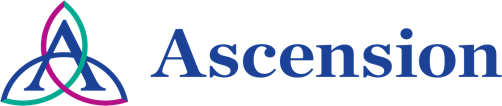 Continuing Education/Continuing Medical Education (CE/CME)Multidisciplinary Trauma Conference OKWHEN:		October 28, 2021 — 12:00 PMPresentation purpose:Ascension St. John Medical Center, an American College of Surgeons Verified Level 2 Trauma Center, provides ongoing professional development through multidisciplinary trauma conferences.Learning objectives:Upon completion of the program the learner will apply the knowledge from the presentation to the care oftrauma patientsAs a result of attendance , the attendee will be able to incorporate new knowledge of the care of complextraumatic injuries. As a result of attendance, the attendee will positively impact the morbidity and mortality of patients withtraumatic injuries. Target audience:This activity is designed for the interdisciplinary audience including the following:Specialties: Emergency MedicineProfessions: Physician, Pharmacist, Nurse, Advanced Practice NurseAccreditationIn support of improving patient care, Ascension is jointly accredited by the Accreditation Council for Continuing Medical Education (ACCME), the Accreditation Council for Pharmacy Education (ACPE), and the American Nurses Credentialing Center (ANCC), to provide continuing education for the healthcare team.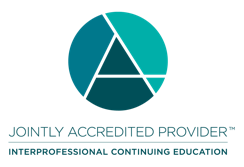 Credit designation: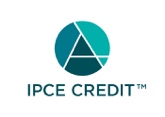 This activity was planned by and for the healthcare team, and learners will receive 1.00 IPCE credit(s) for learning and change.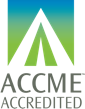 Ascension designates this Live Activity for a maximum of 1.00 AMA PRA Category 1 Credit(s)™. Physicians should claim only the credit commensurate with the extent of their participation in the activity.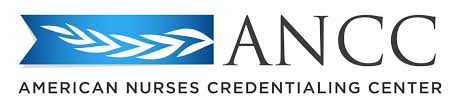 This activity is awarded 1.00 ANCC contact hour(s). (based on 60 minutes per contact hour)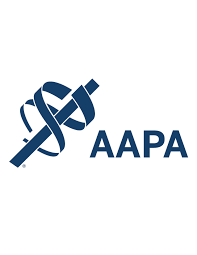 Ascension has been authorized by the American Academy of PAs (AAPA) to award AAPA Category 1 CME credit for activities planned in accordance with AAPA CME Criteria. This activity is designated for 1.00 AAPA Category 1 CME credits. PAs should only claim credit commensurate with the extent of their participation.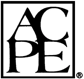 This knowledge-based activity qualifies for 1.00 contact hours of continuing pharmacy education credit. Pharmacy CE credits will be submitted electronically to the NABP upon successful completion of the activity.As a Jointly Accredited Organization, Ascension is approved to offer social work continuing education by the Association of Social Work Boards (ASWB) Approved Continuing Education (ACE) program. Organizations, not individual courses, are approved under this program. State and provincial regulatory boards have the final authority to determine whether an individual course may be accepted for continuing education credit. Ascension maintains responsibility for this course.  Social workers completing this course receive 1.00 continuing education credits.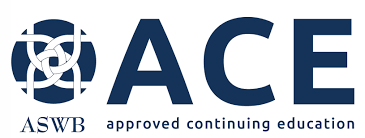 Faculty/Course Director/Planners:Ascension has selected all faculty participating in this activity. It is the policy of Ascension that all CE/CME planning committees, faculty, authors, editors, and staff disclose relationships with commercial interests upon nomination or invitation of participation. Disclosure documents are reviewed for potential conflicts of interest and if relevant, they are resolved prior to confirmation of participation. Only those participants who have no conflict of interest or who agreed to an identified resolution process prior to their participation were involved in this activity.Conflict of Interest:In accordance with the ACCME Standards for Commercial Support, it is the policy of Ascension to ensure balance, independence, objectivity and scientific rigor in all CE/CME activities.Full disclosure of conflicts and conflict resolution will be made in writing via handout materials or syllabus.Commercial Interest:No commercial interest was received for this CE/CME activity.Name of individualIndividual's role in activityName of commercial interest/Nature of relationshipAretha GilliamActivity CoordinatorNothing to disclose - 10/06/2021Michael Charles, MDFacultyNothing to disclose - 06/21/2021Maryavis Howell, RNNurse PlannerNothing to disclose - 10/25/2021Krista Norrid, BSN, bachelor Nurse PlannerNothing to disclose - 10/25/2021Judy Stevenson, DNPNurse PlannerRussell Dixon, PharmD, BCCCPPharmacy PlannerNothing to disclose - 10/19/2021